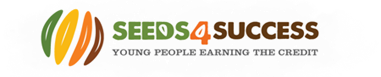 Person Specification for Seeds4Success Assistant Youth WorkersUpdated June 2022Skills, Knowledge & Experience(Creativity, problem solving skills & interpersonal skills)EssentialDesirableSkills, Knowledge & Experience(Creativity, problem solving skills & interpersonal skills)Experience or working with groups of children or young people in a formal setting, with a track record of successA level 2 qualification in youth work or related subjectSkills, Knowledge & Experience(Creativity, problem solving skills & interpersonal skills)Willingness to access training to support professional developmentUnderstanding of the issues that rural communities face.Skills, Knowledge & Experience(Creativity, problem solving skills & interpersonal skills)Able to work effectively within a wide range of partnerships Marketing skills able to creatively present information and outcomesSkills, Knowledge & Experience(Creativity, problem solving skills & interpersonal skills)Good understanding of issues relating to vulnerable young peopleExperience of social media as a tool for engaging with young people and fundraisingSkills, Knowledge & Experience(Creativity, problem solving skills & interpersonal skills)Experience of data collection, analysis and report writing.Public presentation, facilitation and communication skills.Skills, Knowledge & Experience(Creativity, problem solving skills & interpersonal skills)Ability to meet deadlines and manage own workload Understanding of local and national youth policySkills, Knowledge & Experience(Creativity, problem solving skills & interpersonal skills)Ability to work flexible hoursMIDAS trained or able to drive a minibusSkills, Knowledge & Experience(Creativity, problem solving skills & interpersonal skills)Able to supervise, motivate and inspire groups of young people and individualsExperience of leading or supporting the delivery of accredited youth programme’sPersonal attributes (Initiative, building, relationships, team working, equipment, data etc.,)Ability to travel around the county Personal attributes (Initiative, building, relationships, team working, equipment, data etc.,)Good administration skills, keyboard skills and ability to use Microsoft Office applications, including ability to produce promotional material.Personal attributes (Initiative, building, relationships, team working, equipment, data etc.,)Knowledge of safeguarding and health & safety issues and confidentialityPersonal attributes (Initiative, building, relationships, team working, equipment, data etc.,)Good written and verbal communication skills.Personal attributes (Initiative, building, relationships, team working, equipment, data etc.,)Good interpersonal skills, able to relate to young people, decision makers and fundersPersonal attributes (Initiative, building, relationships, team working, equipment, data etc.,)Ability to use own initiative and demonstrate perseverance. Personal attributes (Initiative, building, relationships, team working, equipment, data etc.,)Experience of managing groups and individuals and resilience to deal with emotional and behavioural difficulties presented by families and young people.Personal attributes (Initiative, building, relationships, team working, equipment, data etc.,)Well organised, confident and self -motivated.Personal attributes (Initiative, building, relationships, team working, equipment, data etc.,)Good negotiating skills.Personal attributes (Initiative, building, relationships, team working, equipment, data etc.,)Adaptable, flexible and creative.Personal attributes (Initiative, building, relationships, team working, equipment, data etc.,)Ability to work independently and as part of a team.Resource Management (Assets, finances etc.,)Resourceful with an understanding of budget management.Resource Management (Assets, finances etc.,)